Grafomotoryka dla chętnych do wyboru…3.06.2020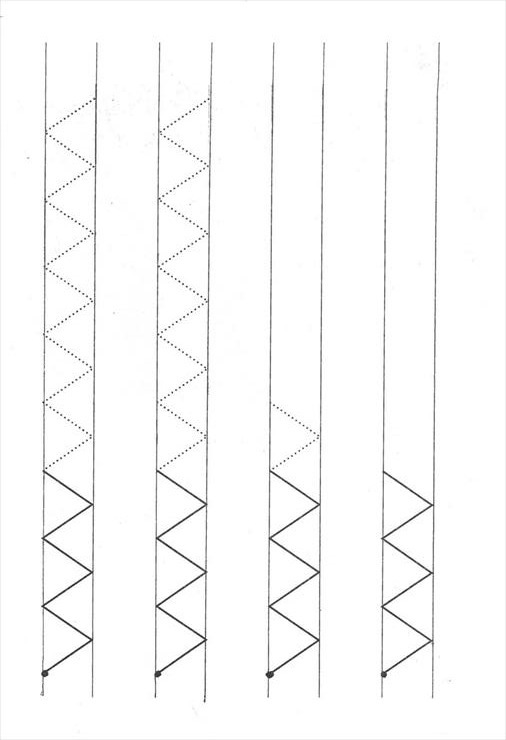 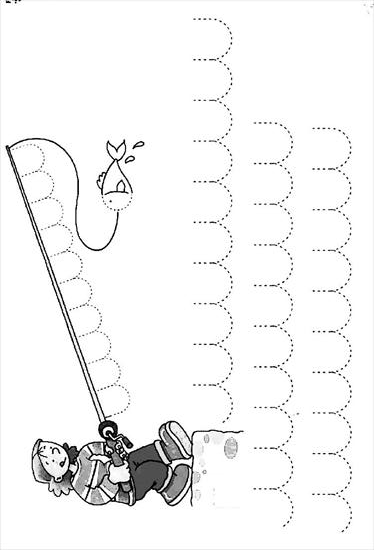 Połącz kwiatka z jego cieniem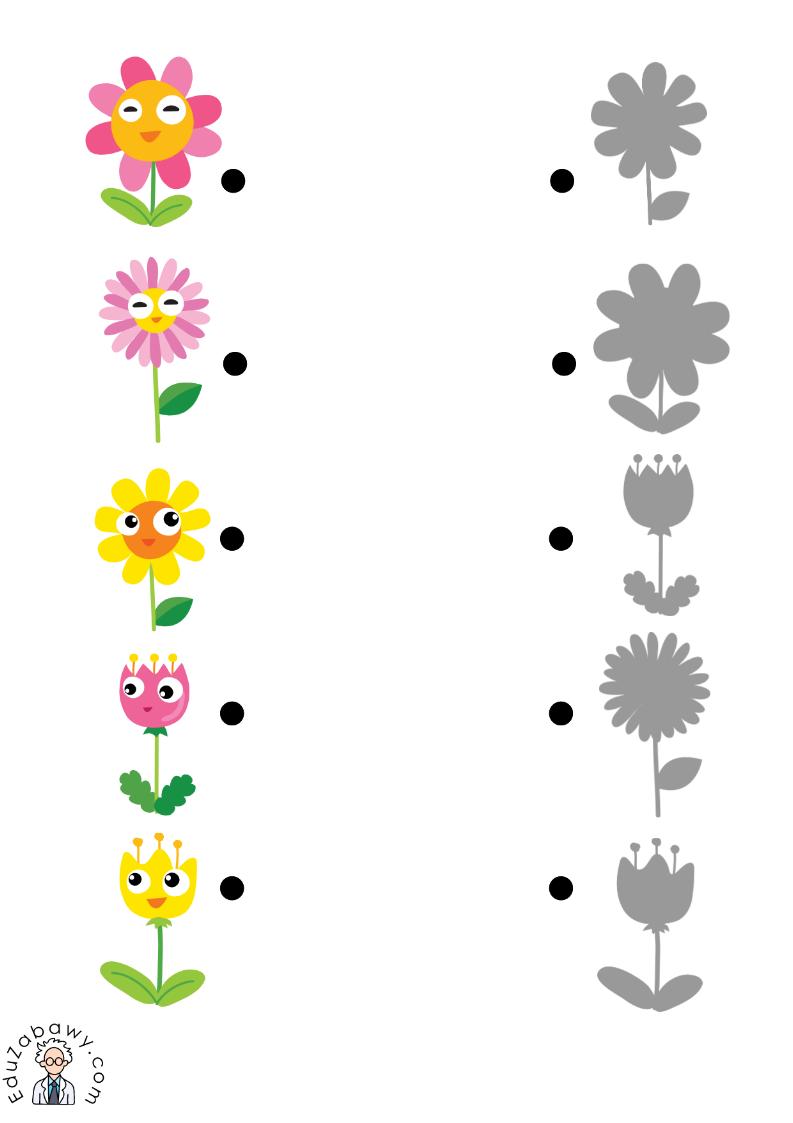 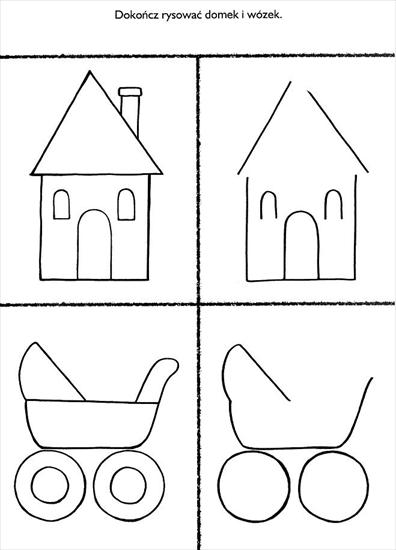 Zaprowadź dzieci do swoich ulubionych przedmiotów…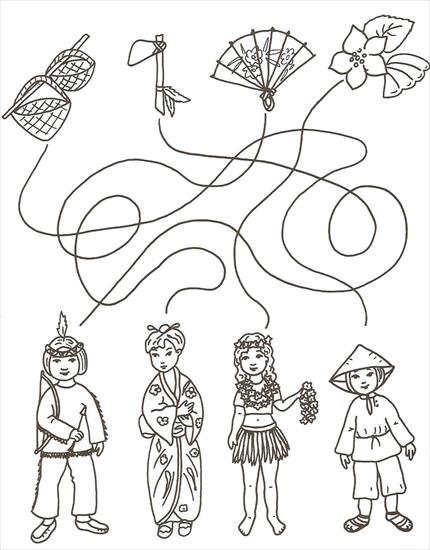 Coś tu brakuje, dorysuj… 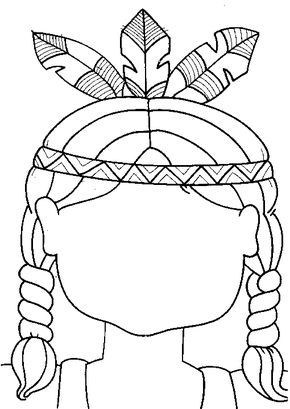 